SECTION 093013
TILING (PORCELAIN AND GAUGED TILE – ULTIMATE 6 PLUS TILE MORTAR LIFETIME WARRANTY)PART 1 GENERAL SUMMARYA.	Ceramic TileWaterproofing and Crack Isolation Membrane SystemSetting MortarD.	Grout and AccessoriesREGULATORY REQUIREMENTSA.	Conform to requirements of ANSI A137.1 for standard grade tile or ANSI A137.3 for Thin Porcelain Tile and Thin Porcelain Tile Panels / Slabs. Second grade or worse material will not be permitted.	Conform to Ceramic Tile Manual published for the Ceramic Tile Institute.Tile should be installed in compliance with ANSI A118.4, ANSI A118.7 and ANSI A118.9 standards and in accordance with the Tile Council of North America Handbook specifications.SUBMITTALSA.	Submit manufacturer’s descriptive literature and product specifications for each product.B.	Submit manufacturer’s technical data indicating compliance with all applicable standards.C.	Shop drawings showing layout, joint locations and transition treatments.Submit two (2) sets of physical samples for products specified herein.Full size samples of each tile and appropriate trim shapes of each tile.Grout color samples of each color and type. Prepare samples in specified dimensions using the same tools and techniques intended in actual work (including grout sealer application if specified). Manufacturer’s paper charts and plastic channels are to be used for initial color selection only and are not acceptable submittal samples.Certifications: Submit manufacturer’s letter of compliance that products will meet or exceed TCNA 137.1, including Master Grade Certificate.QUALITY ASSURANCEManufacturer’s Qualifications:Company specializing in the manufacturing products specified in this Section with minimum 5 years documented experience.Single source manufacturer: Waterproofing and crack isolation membrane system, setting materials and grout materials shall be provided by a single manufacturer.Installer Qualification: Choose one.1.	Installer is [a five-star member of the National Tile Contractors Association] [or] [a Trowel of Excellence member of the Tile Contractors' Association of America]2.	Installer's supervisor for the Project holds the International Masonry Institute's Foreman Certification.3.	Installer employs [Ceramic Tile Education Foundation Certified Installers] [or] [installers recognized by the U.S. Department of Labor as Journeyman Tile Layers]4.	Installer submits references reflecting competence with work of similar size, scope and complexity of the work required for this project.Field Mock-up: Install a fully finished mock-up for each type tile installation. Mock-up shall be a minimum of 10'0" X 10'0" and will be reviewed for joint quality, color range, pattern and workmanship.D.	At the end of the project, provide to the Owner, unopened, clearly marked cartons of additional ceramic tile materials and grout utilized on the project. 1.	100 square feet of each color porcelain floor tile.2.	One container of each color porcelain base.3.	Containers of each color grout required to-install 100 square feet of tile. (No less than one (1) container required)PRE-INSTALLATION MEETINGA.	Conduct pre-installation meeting in accordance with Section 01310.B.	Convene pre-installation meeting one week prior to purchasing materials for field sample [mock-up].1.06	DELIVERY, STORAGE, AND HANDLINGComply with requirements of Section 01650 and Section 01660.All products supplied shall be delivered in original, unopened packages with labels identifying products legible and intact.All products supplied shall be stored in a dry enclosure and protected from the weather, direct sunlight, surface contamination, aging, damaging temperatures, damage from construction traffic, and other potential adversities.Damaged materials shall be removed from the jobsite.ENVIRONMENTAL REQUIREMENTSEnvironmental Conditions: Do not install ceramic tile setting materials or grouts when ambient air temperature or substrate temperature are below 50F unless temporary protection and heat are provided to maintain ambient temperatures above 50F during installation of wet materials and until they have cured thoroughly and become weather resistant.The General Contractor shall provide access to electrical power and clean potable water in the area where the ceramic tile is being installed.TILE SETTING SYSTEM WARRANTYComply with provisions of Section 01780.{NOTE:  Choose one for each application}  B.     Waterproofing and 1⁄4" Crack Isolation System Limited Warranty:  The manufacturer of the installation materials shall warrant for 20 years upon completion of the complete system installation, when installed per manufacturer’s installation instructions and published warranty, will (1) not transfer cracks from the approved substrate through the tile or stone and will maintain the bond between the tile or stone and approved substrate, when subjected to in-plane movement of cracks up to 1⁄4", and 2) not transfer cracks from the approved substrate through the grout when subjected to in-plane movement of cracks up to 1⁄4", and 3) prevent positive side (surface) liquid water migration through the membrane to the approved substrate.  For warranty details:  http://www.tecspecialty.com/supporting-materials/warranty-info/?lang=EnglishC.	  3⁄8” Crack Isolation System Limited Warranty:  The manufacturer of the installation materials shall warrant for (20 years) upon completion of the complete system installation, when installed per manufacturer’s installation instructions and published warranty: (1) the crack isolation sheet membrane shall not transfer cracks from the approved substrate through the tile or stone and will maintain the bond between the tile or stone and approved substrate, when subjected to in-plane movement of cracks up to 3⁄8" and (2) not transfer cracks from the approved substrate through the grout when subjected to in-plane movement of cracks up to 3⁄8". If installation materials are shown to be defective, manufacturer shall supply replacement material and labor.  For warranty details:  http://www.tecspecialty.com/supporting-materials/warranty-info/?lang=EnglishPART 2 PRODUCTSMANUFACTURERS AND PRODUCTSCeramic Tile Furnish tile complying with “Standard Grade” requirements per ANSI A137.1, for types of tile indicated. Furnish tile complying with “Gauged Porcelain Tile Panels / Slabs” requirements per ANSI A137.3.2.	Pattern Name: Tile shall be [insert tile pattern name], as manufactured by [insert tile manufacturer name].3.	Color: Tile shall be [insert color name and number].4.	Size: Tile shall be manufactured to specific size after firing and shall be: 3" x 3" x 1/4", 6" x 6" x 5/16", 8" x 8" x 5/16" ,12" x 12" x 5/16"; Large and Heavy Tile sizes 16" x 16" x 3/8", 6” x 36”, 4 x 24, 6 x 24, 10 x 20, 16" x 16", 12” x 24”, 24” x 24”, 24” x 48”, 32” x 32”, 40” x 120”, 9” x 36”, 18” x 36”, 12” x 48”; and Gauged Porcelain Tile Panels / Slabs in 3mm and 5+mm thickness:  20” x 39”, 39” x 39”, 19.5 x 39”, 39” x 59”, 39” x 118”, 1M x 3M.Product shall exhibit the following minimum test results:a.	Water Absorption (ASTM C373): [insert % water absorption].b.	Abrasion Resistance (EN 154): [insert PEI class].c.	Breaking Strength (ASTM C648): [insert minimum lbs. strength].d.	Coefficient of Friction – Wet (ASTM C1028): [insert value].e.	Coefficient of Friction – Dry (ASTM C1028): [insert value].f.	Glaze Hardness: [if tile selected is glazed, insert Moh value].Provide matching trim shapes such as bullnose, corners and cove base where specified.B.	Surface Preparation Products    1. 	Provide cementious, trowelable, patch material to remedy any depressions in existing substrate to allow for flat / plumb installation of tile. Product shall be TEC® VersaPatch Latex Modified Floor Patch as manufactured by H.B. Fuller Construction Products Inc.For interior large format, floor tile installations using 15" or greater on one side tile, install self-leveling underlayment at 1⁄4" to insure flat, level floor installation and appropriate mortar coverage to back of tile and substrate. Prime all porous surfaces according to manufacturer’s instructions. Products shall be TEC® Multipurpose Primer™, and TEC® Level Set 300® Self-Leveling Underlayment as manufactured by H.B. Fuller Construction Products Inc.C.	Waterproofing and Crack Isolation Fluid Membrane System (for Waterproofing and 1⁄4" Crack Isolation System Limited Warranty if chosen above in 1.08B)1.	Membrane shall meet all ANSI A118.10 specifications for ceramic tile waterproofing membranes and ANSI A118.12 for ceramic tile and stone crack isolation membranes providing up to 1⁄4" crack isolation protection.  For residential to extra heavy commercial applications.  Membrane must be approved over control joints with no need to locate tile or stone field movement joints directly over concrete control joints  1/4” In Plane Crack and Waterproofing Protection:  Trowel, Nap Roller or airless sprayer applied waterproofing membrane shall be TEC® HydraFlex™ Waterproofing Crack Isolation Membrane, 1⁄4" in plane crack isolation and waterproofing membrane as manufactured by TEC® / H.B. Fuller Construction Products Inc.  TWO COATS of continuous membrane of at least 46-50 mils wet film thickness total is required over the entire surface.  Membrane shall be used over control joints per manufacturer’s installation instructions.  Flashing with Waterproofing Mesh is required at all substrate joints; field seams; inside corners; outside corners; anywhere vertical surfaces meet horizontal surfaces such as curbs, bench seats, columns, etc.; or anywhere dissimilar materials meet. Flashing is also required for drains and expansion/ control joints.D.	  Crack Isolation Peel and Stick Sheet Membrane System (Crack Protection Only) [for 3⁄8” Crack Isolation System Limited Warranty as shown above in 1.08C; not waterproofing]1.	Membrane shall meet all ANSI A118.12 for ceramic tile crack isolation membranes providing up to 3⁄8" crack isolation protection.Peel and Stick applied crack isolation membrane shall be TEC® Crack Isolation Sheet Membrane, 3⁄8" in plane crack isolation as manufactured by TEC® / H.B. Fuller Construction Products Inc.{Note to Specifier:  The use of Multipurpose Primer is required to install this product.  See “G” below}E.   Mortars1.	Latex Modified Cement Large and Heavy Tile Mortar / non slump / non sag / Gauged Porcelain Tile Panels mortar for the installation of ceramic tile and providing a minimum of 480 psi 28 day bond strength to porcelain tile.TEC® Ultimate 6 Plus Tile Mortar, one part, latex modified thin set / large format tile mortar / non slump / non sag tile installation mortar conforming to ANSI A118.4TE & A118.11, as manufactured by H.B. Fuller Construction Products Inc.  
Color: white.F.	  Grouting Materials1.	High Performance Cementious Grout. Provide grout with less than 1.5% absorption, minimum of 10,000 psi 28 day compressive strength conforming to ANSI A118.7. This grout does not require sealing.  For floors and walls for grouting joints 1⁄16" to 1⁄2" and is backed by a limited lifetime product warranty.a.	TEC® Power Grout®, stain resistant, crack resistant, polymer-modified sanded High Performance Portland cement grout mixed with water per manufacturer’s instructions as manufactured by H.B. Fuller Construction Products Inc. [color]2.  Ready to Use Advanced Performance Grout.  Provide single component grout that is stain proof against most common stains, including blood and urine, when cleaned immediately; minimum of 5,000 psi 28 day compressive strength; maximum 10 g/L less water VOC. For floors and walls for grouting joints 1⁄16" to 1⁄2"; and is backed by a limited lifetime warranty.  Foot Traffic Rating (ASTM C627):  Residential to Heavy Commercial.  This grout does not require sealing a.  TEC® InColor®, stain proof, crack resistant, chemical resistant, ready to use sanded grout as manufactured by H.B. Fuller Construction Products Inc. [color]3.	Epoxy Grout Chemical resistant, stain resistant 100% solids epoxy grout conforming to ANSI A118.3 a.	 TEC® AccuColor EFX® Epoxy Special Effects Grout, 100% solids epoxy grout as manufactured by 
H.B. Fuller Construction Products Inc.  Available in 700+ colors [color] G.	Primer1.   Acrylic latex based primer for the installation of self-leveling underlayments, and for peel and stick tile installation, primer can be used on dry, porous concrete, gypsum cement underlayments and plywood.a.	 TEC® Multipurpose Primer, as manufactured by H.B. Fuller Construction Products Inc.  
Color: [white; dries clear].I.	Expansion JointsRefer to TCNA Handbook, Method EJ171-93 and installation manufacturer for specific recommendations on locating and detailing various types of construction joints.Use sealant complying with ASTM C920 according to Type, Grade, Class and Uses required.
PART 3 EXECUTIONEXAMINATIONA.	Examine conditions under which ceramic tile will be installed and proceed with work in accordance with Section 01710.Maximum variation from the required plane (as specified by Tile Council of North America)1.	Tiles with no edges greater than 15 inches, floor and walls: 1⁄4 inch in 10 feet, and/or 1⁄16 inch in 1 foot.2.	Tiles with at least one edge greater than 15 inches, floors and walls: 1⁄8 inch in 10 feet, and/or 1⁄16 inch in 2 feet.C.	Notify Architect and General Contractor in writing of unsatisfactory conditions.D.	Do not proceed until unsatisfactory conditions have been corrected.PREPARATION AND SITE CONDITIONSGeneralSurfaces to be tiled shall be structurally sound, dry and free from oil, grease, dust, loose or peeling paint, concrete sealers or curing compounds. All contaminants must be removed prior to system installation.Surfaces must be free of hydrostatic conditions or other moisture related problems.3.	Confirm location of expansion, isolation or control joints required and details provided on the drawings.3.03	INSTALLATIONA.	General:Install work in accordance with manufacturer’s approved product installation procedures and as specified in this section.2.	Install in accordance with [ANSI A108.5 Installation Specifications for Latex-Modified Portland Cement Mortar.] [ANSI A108.4 Installation Specifications with organic or epoxy adhesives.] [A108.19 Standard Specifications for the Handling, Preparation, and Installation of Thin Porcelain Tile and Thin Porcelain Tile Panels]B.	Tile InstallationGeneral:Install tile in pattern shown on drawings. Joints shall be aligned and of same size when adjoining tiles on floor, base, walls and trim.Tile should be cut straight and have edges aligned with adjacent materials. Grind edges of cut tile.Install tile under equipment and fixtures and into recesses to form a complete tile covering.d.	Terminate tile neatly at edges, corners and obstructions without disrupting the tile pattern or joint alignment.Walls: Install tile in accordance with latest version of TCNA method specifications.Grout Installation1.	Install specified product in strict accordance with H.B. Fuller Construction Products Inc. installation instructions and following the guidelines of ANSI A108.10 or ANSI 118.19 Interior Installation of Gauged Porcelain Tiles and Gauged Porcelain Tile Panels/Slabs.  {NOTE TO Specifier:  For Interior Installation of Gauged Porcelain Tiles and Gauged Porcelain Tile Panels/Slabs, go to http://www.tecspecialty.com/supporting-materials/installation-guides/TEC-Thin-Porcelain-Panel-Installation-Guide.html?lang=English for TEC’s Installation Guide}D.	Expansion and Control Joints: Install expansion and control joints in accordance with TCNA method EJ171.3.04	FIELD QUALITY REQUIREMENTS	General: Comply with requirements of Section 01450.CLEANING   TEC® InColor™:  Grout haze might be formed on some porous and absorptive tile. Grout haze shall not be removed the same day as this will disturb the grout during the initial curing process.  To remove grout haze the next day, use a white scrub pad and common household glass cleaner.   TEC® Power Grout®:  Wet a grout sponge in a pail containing cool, fresh water and wring out. Loosen the grout on the tile surface by moving the sponge in a circular motion across the tiles. Then use the sponge to smooth the joints. Completely rinse and wring out the sponge. Wipe diagonally across the tiles to remove grout residue. Use each side of the sponge once, then rinse, completely wring out and repeat. Change the water frequently.  TEC® AccuColor EFX® Epoxy:  When using an epoxy grout, clean tiles immediately. Do not allow epoxy to harden on face of tile.  Remove all grout haze and residue from the surface of the ceramic tile with TEC® AccuColor EFX® Clean-up Water Concentrate is highly recommended. Grout joints must be clean and free of standing water, dust and any foreign substances.PROTECTIONProtect wall installations from impact or heavy vibration for at least 14 days after completed installation.Protect tile installation from freezing and water immersion for at least 21 days after installation is complete.END OF SECTION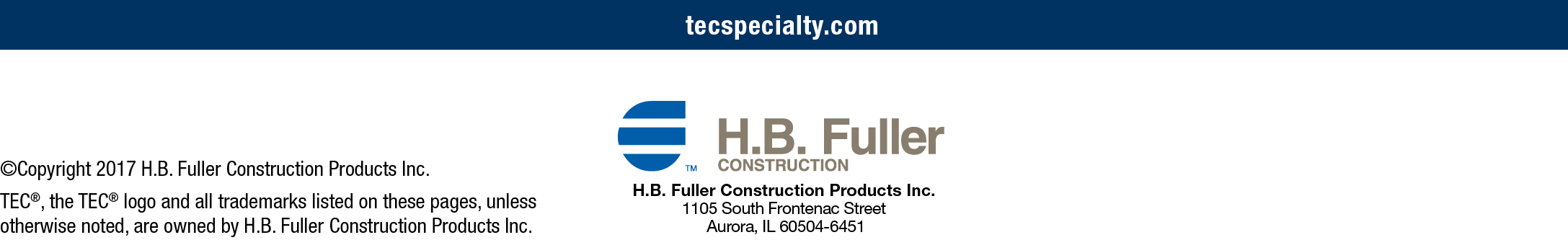 